Instituição:__________________________________________Agrupamento de Crianças: ______________________________Turma:________________Professora:__________________________________________Monitora:___________________________________________Objetivo Geral:____________________________________________________________________________________________________________________________________________________________________________________________________________________________CONSELHO MUNICIPAL DE EDUCAÇÃOLEI DE CRIAÇÃO Nº 1.547 DE 06 DE MARÇO DE 2001LEI MUNICIPAL Nº 2.518 DE 18 DE MARÇO DE 2021                                      CRISTALINA GOÍAS“ATUAR PARA EDUCAR”Planejamento Didático Pedagógico – Ano:_____  (Modelo)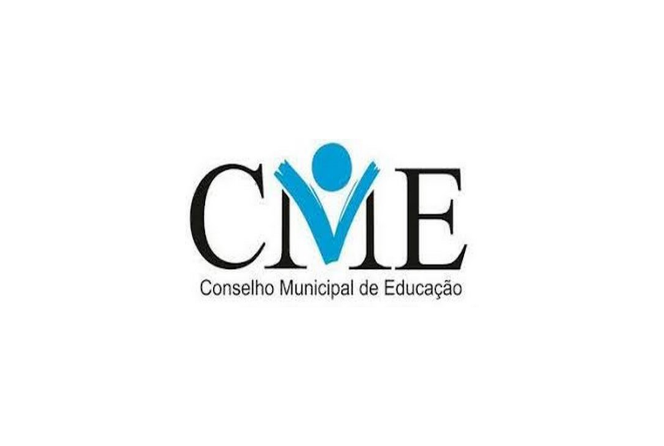 CAMPO DE EXPERIÊNCIAOBJETIVO DE APRENDIZAGEM/HABILIDADESEIXOS TEMÁTICOS/CONTEÚDOS/CONTEÚDOS PROGRAMATICOSATIVIDADES/ORIENTAÇÃO DIDÁTICACONSELHO MUNICIPAL DE EDUCAÇÃOLEI DE CRIAÇÃO Nº 1.547 DE 06 DE MARÇO DE 2001LEI MUNICIPAL Nº 2.518 DE 18 DE MARÇO DE 2021CRISTALINA GOÍAS“ATUAR PARA EDUCAR”Planejamento Didático Pedagógico – Ano:_____DIREITOS DE APRENDIZAGEM E DESENVOLVIMENTO NA EDUCAÇÃO INFANTIL (BNCC)CONVIVER com outras crianças e adultos, em pequenos e grandes grupos, utilizando diferentes linguagens, ampliando o conhecimento de outro, o respeito em relação à cultura e às diferenças entre pessoas.BRINCAR cotidianamente de diversas formas, em diferentes espaços e tempos, com diferentes parceiros (crianças e adultos), ampliando e diversificando seu acesso a produções culturais, seus conhecimentos, sua imaginação, sua criatividade, suas experiências emocionais, corporais, sensoriais, expressivas, cognitivas, sociais e relacionais.PARTICIPAR ativamente, com adultos e outras crianças, tanto do planejamento da gestão da escola e das atividades propostas pelo educador quanto da realização das atividades da vida cotidiana, tais como a escolha das brincadeiras, dos materiais e dos ambientes, desenvolvendo diferentes linguagens e elaborando conhecimentos, decidindo e se posicionando. EXPLORAR movimentos, gestos, sons, formas, texturas, cores, palavras, emoções, transformações, relacionamentos, histórias, objetos, elementos da natureza, na escola e fora dela, ampliando seus saberes sobre a cultura, em suas diversas modalidades: as artes, a escrita, a ciência e a tecnologia.EXPRESSAR como sujeito dialógico, criativo e sensível, suas necessidades, emoções, sentimentos, dúvidas, hipóteses, descobertas, opiniões, questionamentos, por meio de diferentes linguagens.CONHECER-SE construir sua identidade pessoal, social e cultural, construindo uma imagem positiva de si e de seus grupos de pertencimento, as diversas experiências de cuidados, interações, brincadeiras e linguagens vivenciadas na instituição escolar e em seu contexto familiar e comunitário.RECURSOS MATERIAISAVALIAÇÃO